 	 	 	Guía Nº 1 -  8° básico: Género lírico. 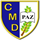 NOMBRE: _____________________________________________________________FECHA:  Federico García Lorca –  “El poeta pide a su amor que le escriba”  Amor de mis entrañas, viva muerte,  en vano espero tu palabra escrita  y pienso,  con la flor que se marchita,  que si vivo sin mí quiero perderte.  El aire es inmortal. La piedra inerte  ni conoce la sombra ni la evita.  Corazón interior no necesita  la miel helada que la luna vierte.  Pero yo te sufrí.  Rasgué mis venas,  tigre y paloma, sobre tu cintura  en duelo de mordiscos y azucenas.  Llena pues de palabras mi locura  o déjame vivir en mi serena  noche del alma para siempre oscura 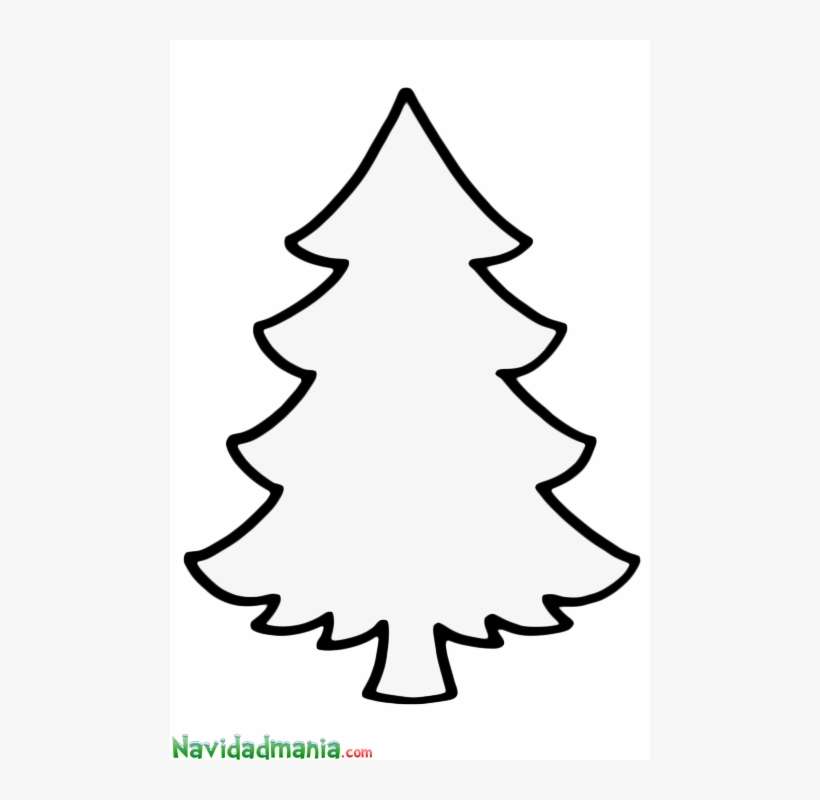  CALIGRAMAS PARA TRABAJAR EN CLASES, completa el interior de cada objeto lírico con una poesía pensada en cada uno de ellos. 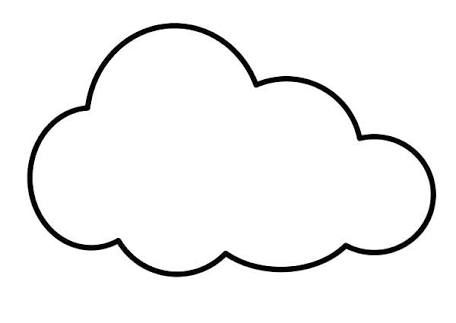 CONCEPTO RESPUESTA HABLANTE LÍRICO OBJETO LÍRICO MOTIVO LÍRICO TEMPLE DE ÁNIMO 